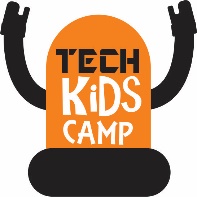 Northwestern Ontario Innovation CentreTechKids Camp 2017 Registration FormT-Shirt Size (please circle both type and size): 	Youth / Adult 		Small / Medium / Large / X-LargeDisclaimer & Payment InformationI, the undersigned, the Parent/Guardian of the above-mentioned camper, do hereby consent to his/her participation in the Northwestern Ontario Innovation Centre TechKids Camp 2017 program and related activities. I understand that TechKids is a program designed to encourage technology activities, entrepreneurship, creativity and leadership development and will involve some hands-on activities and field trips.  I consent to and assume all risks and hazards of, and incidental to, the participation of the above-mentioned camper in the activities of TechKids Camp.Fee: ___ $175.00 (including tax) per child before June 30th         ___ $185.00 (including tax) per child after June 30th Please make cheques payable to the: Northwestern Ontario Innovation CentreSubmit Form to:Northwestern Ontario Innovation Centre2400 Nipigon Rd., Box 398Thunder Bay, ON, P7C 4W1807-768-6682Fax this registration to 807-768-6683 or email to info@nwoinnovation.caOffice Use OnlyPARENT / GUARDIAN INFORMATION (If different, include mailing address for receipt)PARENT / GUARDIAN INFORMATION (If different, include mailing address for receipt)PARENT / GUARDIAN INFORMATION (If different, include mailing address for receipt) Mrs. Ms. Mr.Name:  Name:  Name:  Address: Address: Address: City:City:Province:  Postal:  Phone:  Work Phone: Email:  	May we contact you via email: Yes      NoEmail:  	May we contact you via email: Yes      NoEmail:  	May we contact you via email: Yes      NoHow did you hear about this camp: How did you hear about this camp: How did you hear about this camp: CAMPER INFORMATION (attach additional medical information if needed)CAMPER INFORMATION (attach additional medical information if needed)CAMPER INFORMATION (attach additional medical information if needed)CAMPER INFORMATION (attach additional medical information if needed)Name:   Name:   Name:   Name:   Birth date:  Age:  Gender:   Female   Male  Gender:   Female   Male  Grade Entering (Fall 2017):  Grade Entering (Fall 2017):  Grade Entering (Fall 2017):  Grade Entering (Fall 2017):  Allow Camper photo for promotion?  Yes      NoAllow Camper photo for promotion?  Yes      NoAllow Camper photo for promotion?  Yes      NoFamily DoctorFamily DoctorFamily DoctorDoctor’s Phone #:  Doctor’s Phone #:  Doctor’s Phone #:  Health Card#:  Health Card#:  Health Card#:  Medication:Medication:Medication:Special Needs/Allergies:Special Needs/Allergies:Special Needs/Allergies:Emergency Contact Name:  Emergency Contact Name:  Emergency Contact Name:  Emergency Contact Name:  Emergency Contact Phone Number: Emergency Contact Phone Number: Emergency Contact Phone Number: Registration Information:  Registration Information:  Registration Information:  Registration Information:  Registration Information:  Registration Information:  TechKids CampAugust 14th-August 18th   August 14th-August 18th   If attending with a friend, include their name: If attending with a friend, include their name: If attending with a friend, include their name: If attending with a friend, include their name: If attending with a friend, include their name: Friends Phone #: Friends Phone #: Gender: F  MGender: F  MGender: F  MName: Name:  Cheque   Visa    MastercardSignature:Signature:Expiry Date:  Date:  Credit Card #:   Credit Card #:   DatabaseAuthorization #Date ProcessedInvoice Number